PENERAPAN PENDEKATAN SAINTIFIK UNTUK MENINGKATKAN KEMAMPUAN PEMAHAMAN DAN PEMECAHAN MASALAH SERTA DAMPAK TERHADAP DISPOSISI MATEMATIS SISWA SEKOLAH MENENGAH KEJURUAN TESISDiajukan untuk Memenuhi Sebagian Syarat untuk Memperoleh Gelar Magister Pendidikan MatematikaOleh :Siti Syifa Fajar Tirta Lestari 158060034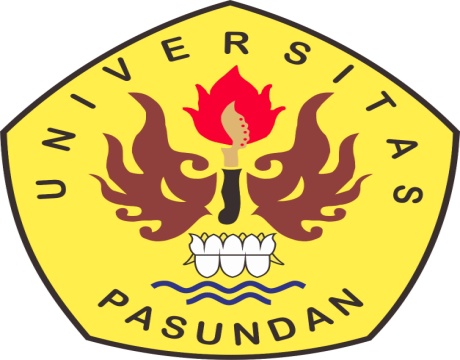 MAGISTER PENDIDIKAN MATEMATIKAPROGRAM PASCASARJANAUNIVERSITAS PASUNDAN BANDUNG2017